TABELA ROZMIARÓWKOSZULE – SLIM LINE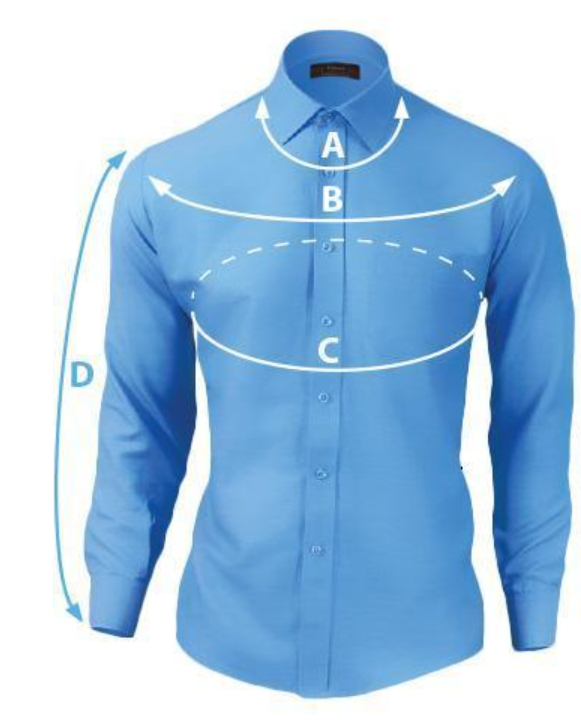 KOSZULE – SLIM FITWZROSTDŁUGOŚĆ RĘKAWAKOŁNIERZYKRAMIONAOBWÓD KLATKI PIERSIOWEJ170/176663745102170/176663846104170/176663947114176/182674048116176/182674149120176/182674250122182/188684351124182/188684452126182/188684553134182/188684654136WZROSTDŁUGOŚĆ RĘKAWAKOŁNIERZYKRAMIONAOBWÓD KLATKI PIERSIOWEJ170/176663745100170/176663846104176/182673947106176/182674048110182/188684149112182/188684250116182/188684352120